 บันทึกข้อความ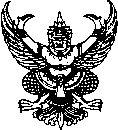 ส่วนงาน  งานบริหารงานวิจัย บริการวิชาการ และวิเทศสัมพันธ์  คณะนิติศาสตร์  โทรศัพท์ 42921 โทรสาร 42920ที่  อว 8393(5).ว1/21	วันที่     25 มกราคม 2565            เรื่อง  โปรดพิจารณาลงนามหนังสือมอบอำนาจในการเปิดบัญชีธนาคารเรียน	อธิการบดี (ผ่าน รองอธิการบดี รองศาสตราจารย์ ดร.สัมพันธ์ สิงหราชวราพันธ์)		ตามที่ คณะนิติศาสตร์ โดย อ.ดร. นวพร เสนีย์วงศ์ ณ อยุธยา ได้รับอนุมัติทุนพัฒนาศักยภาพในการทำงานวิจัยของอาจารย์รุ่นใหม่ ประจำปีงบประมาณ 2564 เรื่อง การศึกษามาตรการเกี่ยวกับการจัดการการประมงขนาดเล็กหรือประมงพื้นบ้านของประเทศไทยกับแนวปฏิบัติของกฎหมายระหว่างประเทศงบประมาณจำนวน 599,600.- บาท (ห้าแสนเก้าหมื่นเก้าพันหกร้อยบาทถ้วน) จาก สำนักงานการวิจัยแห่งชาติ นั้น 		ในการนี้  คณะนิติศาสตร์ จึงใคร่ขอความอนุเคราะห์ท่าน เพื่อโปรดพิจารณาลงนามในหนังสือมอบอำนาจให้ อ.ดร. นวพร เสนีย์วงศ์ ณ อยุธยา ตำแหน่ง อาจารย์ประจำ สังกัดคณะนิติศาสตร์ มหาวิทยาลัยเชียงใหม่ เป็นผู้มีอำนาจในการเปิดบัญชีธนาคารเพื่อรับเงินโครงการดังกล่าว และขอให้ออกหนังสือปะหน้าแจ้งธนาคารกรุงไทย สาขาถนนห้วยแก้ว ขอให้ธนาคารดำเนินการเปิดบัญชีออมทรัพย์ให้แก่โครงการดังกล่าว โดยใช้ชื่อบัญชีว่า “มช.-โครงการการศึกษามาตรการเกี่ยวกับการจัดการการประมงขนาดเล็กฯ” โดยมีลำดับการเบิกจ่าย ดังนี้ 1. นางสาวนวพร เสนีย์วงศ์ ณ อยุธยา (หัวหน้าโครงการวิจัย)                       2. นางสาวนัทมน คงเจริญ 3.นายทินกฤต นุตวงษ์ โดยมีเงื่อนไขการลงนามสั่งจ่ายอย่างน้อยสองคนของผู้มีอำนาจสั่งจ่าย โดยหนึ่งในจำนวนดังกล่าวต้องเป็นหัวหน้าโครงการวิจัย			จึงเรียนมาเพื่อโปรดพิจารณาดำเนินการในส่วนที่เกี่ยวข้องต่อไป จักขอบคุณยิ่ง                                                          (ผู้ช่วยศาสตราจารย์ ดร.นัทมน คงเจริญ) 						      คณบดีคณะนิติศาสตร์ 